                                 Lansing Middle School                                      5th Grade Supply List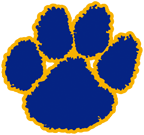 2023-2024One (1) 1 inch  3 Ring binder for folders.    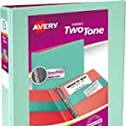 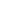 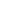 One (1) Fabric Zippered Pencil Case with metal grommets around the holes. 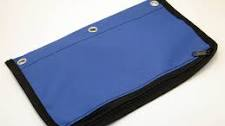 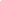 Pencils - sharpened, non-mechanical pencils, replenish throughout the year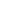 Pop-Top Water Bottle 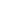 Art - One (1) 9” x 12” white drawing paper, 50 page minimum sketchbook for art.  (Sewn bound is preferable.  These can be purchased at the school store.) 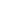 Art - One 12 piece Crayola Watercolor Colored Pencil set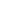 Clothes for PE   - Students should wear sneakers and clothes that are easy to move in on PE days. 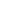 Chromebook Mouse (wireless seems to work the best)- OPTIONAL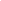 Headphones (not bluetooth) _Earbud preferred-   OPTIONAL   Violin   If your child plays a violin, they should have one by September.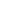 